ФРГИ кратък  наръчник Как да правим уебинар Защо този наръчник може да е полезен?Все повече обучителни материали и съдържание се прехвърлят в онлайн пространството. Ние събрахме някои основни съвети за тези, които искат да започнат да създават уебинари.Създаването на уебинари не е космическа физика, но     има няколко правила, които ако бъдат следвани, създават по-качествено преживяване, както за организаторите, така и за участниците.         УЧАСТНИЦИПРЕЗЕНТАТОРЧовекът, който представя темата/съдържа-телната част на уебинара (експерт, специалист, който споделя своите знания и умения)ФАСИЛИТАТОРОтговаря за организирането и провеждането на уебинара;  представя темата и формата, а по време на излъчването е ангажиран с увода, спазването на времето и частта с въпроси и отговориПОМОЩНИК-ФАСИЛИТАТОР Този човек е опция, но е полезно, ако го има. Отговаря за мониторинга и фасилитацията на чат опцията/или въпросите и отговорите по време на уебинараКОМУНИКАЦИОНEН СПЕЦИАЛИСТ Pаразработва комуникационен план и материали за социалните медии (може да бъде често и самият фасилитатПреди всичко  Изберете софтуер, който да използвате.Съществуват най-различни продукти на пазара. По-голямата част от тях са платени. Ние във ФРГИ чрез Техсусп използваме               Zoom.Разликата между различните платформи не е значителна, така че изберете тази, за която сте получили най-много препоръки / онази, която сте видели по време на участието ви в уебинар и сте харесали, а ако сте начинаещ, опитайте безплатна версияАко сте регистрирани в обществена полза НПО – вижте местниятTechSoup сайт  за възможните предложения за софтуер    .(e.g. on Zo)4  седмици предиУЧАСТНИЦИ ФасилитаторПрезентатор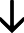 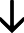 Фасилитаторът изпраща  първоначален имейл на презентатора:Описание как уебинарът ще се разработи и изпълни + последващо телефонно обажданеЦели на уебинара (3 неща, които искате участниците „да  си вземат“ от него)Разпределение  на ролите (кой за какво отговаря)Продължителност  на уебинара (3+40+15) формулата обикновено работи най-добре:3 мин. въведение от фасилитатор + 40 мин.  представяне от презентатор+ 15 мин. Q&A)Интерактивни елементи (уверете се, че има гласуване, викторина или нещо подобно по време на уебинара – иначе форматът става скучен) Подготвителен период (2–3 дни преди датата или по-рано, ако Презентаторът няма  опит с уебинар – уточнете с него)Ден и час: може да е сложно, зависи от темата, но средата на деня обикновено работи най-добреМинимум 3седмици Кой участва ФасилитаторПрезентаторКомуникационен експертФасилитаторът иска от Презентаторът описание на уебинара (с интересно заглавие!) – което да бъде разпространено поне 2седмици преди уебинара. Информацията не трябва да е дълга, но е добре да съдържа:→ Общо описание  (макс. 1  параграф)→ За кого е? (целева аудитория)→ Няколко неща, които ще са полезни за участниците Фасилитаторът осигурява от Презентатора кратко (!) био и снимка (разпространява се  2 седмици преди )Комуникационен експерт създава събитие в социалните медии и кани участници (най-добре2 седмици преди уебинара)Най-добре е да се използва система за регистрация (повечето платформи за уебинари предоставят такава система автоматично)Фасилитаторът създава напомнящи събития за регистрираните  (най-добрата формула, без да създава спам: една седмица преди  + 1 час преди  – повечето софтуери го правят автоматичноМинимум 2–3седмици Кой участваФасилитаторКомуникационен експертПромо!Комуникационният експерт (в идеалният вариант ) или фасилитаторът създават промоционален план,  който включва използването на различни комуникационни канали в социалните медии, ФБ събитие, дори нюзлетър:→Включете Презентаторът в промоционалните дейности (помолете го  да сподели информацията в неговите мрежи)→Помислете дали да създадете партньорства с цел промоция  с мрежи, които познавате или пък физически лица с много последователи- трябва да иматмаксимален ефект)→Използвайте кретивни формати:→видео с Презентатора,→GIFs →други→Ако имате поредица от уебинари създайте една обща начална страница. 2–3 дни предиКой участваФасилитаторКо-фасилитаторПрезентаторКомуникационен експерт Фасилитатор& Ко-фасилитатор & Презентатор правят пробен уебинар (най-важно е Презентаторът да се почувства спокоен и удобно със софтуера и да се фокусира върху най-важното - презентацията):→Направете го по същото време, в което ще се проведе уебинара (така ще знаете къде е светлината и какъв е шумът)→Проверете интернет връзката и звука (ако използвате слушалки и тях)→Проверете споделянето на екран на презентацията дали работи и ако има видеа или анимации, те работят ли→Проверете гласуванията/викторинитеПрезентаторът  споделя своята презентация на екрана с участниците, но е добре да изпрати и копие на Фасилитатора – в случай на технически проблем това може да е решение (поне 1 ден преди уебинара)Проверка на светлината и фона (в идеалния случай, зад фасилитатора и презентатора трябва да има празна стена, всяка картина или мебел  може да отвлича вниманието)В деняКой участваФасилитатор Ко-фасилитаторПрезентаторФасилитатор, Ко-фасилитатор и Презентатор се включват 30 минути преди началото на уебинараВсички правят проби за звук и споделяне на екран Фасилитаторът проверява дали всички участници са с изключени микрофони (ако това не се прави автоматично)Фасилитаторът прави въведението:→ представя себе си и организацията си→ обяснява  “защо?” се организира този уебинар (част от поредица ли е? Ще има ли други подобни?)→ говори накратко за логистиката (каква е продължителността, обяснява защо всички са с изключен микрофон и това дали ще бъде през цялото време, напомня, че времето за въпроси и отговори ще бъде накрая, окуражава ги да публикуват въпроси, когато имат такива; напомя им, че ще има запис и че участнците ще получат линк към него в имейл след уебинара)→ представя Презентатора В деняКой участваФасилитатоКо-фасилитаторФасилитаторът Записва уебинара (може да се използва FB LIVE или стрийминг, ако е възможно)Фасилитаторътследи времето да се спазва (и помнете, започнете навреме – особено, когато уебинарът е в работно време)Ко-фасилитаторът следи дискусията в чата(фасилитаторът също може да я следи)Фасилитаторът  четевъпроси на глас за Презентаторът по време на частта за въпроси и отговори (така сесията е по лична)Фасилитаторът  благодари на всички, напомня им, че ще получат линк в имейл след уебинара и ги подканя да се включат в следващ уебинар СледKoй участваФасилитатор Ко-фасилитаторПрезентатоКоминикациоен експертФасилитаторъторганизира  дебрифинг с Презентаторът(допълнителен телефонен разговор, веднага след уебинара: кое е било добре, кое може да стане по-добре и др.)Фасилитатор/Комуникационен експерт      качва онлайн записа на уебинара (ако може програмата автоматично да направи надписи към записа–това би добавило зрители )Фасилитаторът/Комуникационният експерт изпраща имейли на всички  участници  с:→ линк към записа→ линй към слайдовете на презентцията (ако са споделени)→ линк към кратък въпросник за оценка (3 въпроса максимум) → информация за това какво следва→ списък с публикации в социалните медии, които участниците могат да ползват при интерес Фасилитаторът/Комуникационният експерт проверява регистрациите  и аналитичните инструменти на социалните медии  (само базисните са достатъчни – колко регистрирани, колко присъствали + брой хора, достигнати в социалните медии)Преди всичкомейл до Презентатора + позвъняване за обсъжданеизберете софтуер4 седмици предиОпределете:→Дата & час → Цели→ Разпределете ролите→ Формат минумум 3седмициСъздайте описанието, получете био и снимка на Презентатора→Подгответе план за промоция →Започнете регистрацията→Създайте римайндъриминимум 2–3 седмици Започнете промоцията (и не спирайте!)2–3 дни предиНаправете проба. Проверете:→ звук → светлина→ възможностите за споделяне→ видео, анимации Checklist за ФасилитатораВ деняВключете се 30 мин предиНаправете проба на звука и на споделянето на екран Направете въведениеЗапишете уебинара, ако е възможно го стриймвайте)Направете частта с Въпросите и отговоритеСледОрганизирайте дебрифинга с екипа Качете видеотоИзпратете мейл follow-up (на следващия ден)Направете обобщение  (съберете цифрите)Благодарим за вниманието!